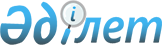 Об утверждении статистической формы ведомственного статистического наблюдения "Отчет о заборе, использовании и водоотведении вод" (индекс 2-ТП (водхоз), периодичность годовая) и инструкции по ее заполнениюПриказ Председателя Комитета по статистике Министерства национальной экономики Республики Казахстан от 15 мая 2020 года № 27. Зарегистрирован в Министерстве юстиции Республики Казахстан 21 мая 2020 года № 20682
      В соответствии с подпунктами 3) и 8) статьи 12 Закона Республики Казахстан от 19 марта 2010 года "О государственной статистике", а также с подпунктом 260) пункта 17 Положения о Министерстве национальной экономики Республики Казахстан, утвержденного постановлением Правительства Республики Казахстан от 24 сентября 2014 года № 1011, ПРИКАЗЫВАЮ:
      1. Утвердить:
      1) статистическую форму ведомственного статистического наблюдения "Отчет о заборе, использовании и водоотведении вод" (индекс 2-ТП (водхоз), периодичность годовая) согласно приложению 1 к настоящему приказу;
      2) инструкцию по заполнению статистической формы ведомственного статистического наблюдения "Отчет о заборе, использовании и водоотведении вод" (индекс 2-ТП (водхоз), периодичность годовая) согласно приложению 2 к настоящему приказу.
      2. Признать утратившими силу:
      1) приказ Председателя Комитета по статистике Министерства национальной экономики Республики Казахстан от 25 декабря 2014 года № 94 "Об утверждении статистической формы ведомственного статистического наблюдения "Отчет о заборе, использовании и водоотведении вод" (код 7791204, индекс 2-ТП (водхоз), периодичность годовая) и инструкции по ее заполнению" (зарегистрирован в Реестре государственной регистрации нормативных правовых актов за № 10271, опубликован 21 мая 2015 года в информационно-правовой системе "Әділет");
      2) приказ Председателя Комитета по статистике Министерства национальной экономики Республики Казахстан от 11 января 2018 года № 5 "О внесении изменений в приказ Председателя Комитета по статистике Министерства национальной экономики Республики Казахстан от 25 декабря 2014 года № 94 "Об утверждении статистической формы ведомственного статистического наблюдения "Отчет о заборе, использовании и водоотведении вод" (код 7791204, индекс 2-ТП (водхоз), периодичность годовая) и инструкции по ее заполнению" (зарегистрирован в Реестре государственной регистрации нормативных правовых актов за № 16282, опубликован 8 февраля 2018 года в Эталонном контрольном банке нормативных правовых актов Республики Казахстан).
      3. Управлению планирования статистической деятельности совместно  с Юридическим управлением Комитета по статистике Министерства национальной экономики Республики Казахстан обеспечить в установленном законодательством порядке:
      1) государственную регистрацию настоящего приказа в Министерстве юстиции Республики Казахстан;
      2) размещение настоящего приказа на интернет-ресурсе Комитета  по статистике Министерства национальной экономики Республики Казахстан.
      4. Управлению планирования статистической деятельности Комитета по статистике Министерства национальной экономики Республики Казахстан довести настоящий приказ до структурных подразделений и территориальных органов Комитет по статистике Министерства национальной экономики Республики Казахстан для руководства и использования в работе.
      5. Контроль за исполнением настоящего приказа оставляю за собой.
      6. Настоящий приказ вводится в действие по истечении десяти календарных дней после дня его первого официального опубликования.
      "СОГЛАСОВАН"
Министерство экологии, геологии
и природных ресурсов
Республики Казахстан
      2. Табиғи су нысандарынан жиналған, басқа да суды пайдаланушылардан алынған, пайдаланылған және берілген су туралы мәліметті көрсетіңіз (үтірден кейін бір белгімен, мың текше метр)
      Укажите сведения о заборе воды из природных водных объектов, водах, полученных от других водопользователей, а также использованных и переданных водах (в тысячах кубических метрах с одним знаком после запятой)
      Продолжение таблицы
      3. Суды бұру және су қашыртқысы туралы мәліметті көрсетіңіз (үтірден кейін бір белгімен, мың текше метр)
      Укажите сведения о водоотведении и сбросе воды (в тысячах кубических метрах с одним знаком после запятой)
      Ескертпе:
      Примечание:
      1СПМЕ бойынша код – Су пайдаланудың мемлекеттік есебінің коды
      1Код по ГУИВ – Код государственного учета использования воды
      2Осы бөлімді толтырған кезде осы статистикалық нысанға қосымшада келтірілген көз және сапа кодтары пайдаланылады
      2При заполнении данного раздела используются коды источника и качества приведенные в приложении к данной статистической форме
      3Осы бөлімді толтырған кезде статистикалық нысанға қосымшада келтірілген қабылдау коды қолданылады;
      3При заполнении данного раздела используются коды приемника приведенные в приложении к данной статистической форме.
      Атауы

      Наименование ______________________________________________

      ___________________________________________________________

      Мекенжайы (респонденттің)

      Адрес (респондента)_________________________________________

      ___________________________________________________________

      Телефоны (респонденттің)

      Телефон (респондента) __________________ _____________________
                         стационарлық             ұялы 
                         стационарный             мобильный

      Электрондық пошта мекенжайы (респонденттің)


      Адрес электронной почты (респондента)__________________________
      Ескертпе:
      Примечание:
      Мемлекеттік статистиканың тиісті органдарына анық емес бастапқы статистикалық деректерді ұсыну және бастапқы статистикалық деректерді белгіленген мерзімде ұсынбау "Әкімшілік құқық бұзушылық туралы" Қазақстан Республикасы Кодексінің 497-бабында көзделген әкімшілік құқық бұзушылықтар болып табылады
      Представление недостоверных и непредставление первичных статистических данных в соответствующие органы государственной статистики в установленный срок являются административными правонарушениями, предусмотренными статьей 497 Кодекса Республики Казахстан "Об административных правонарушениях" Инструкция по заполнению статистической формы ведомственного статистического наблюдения "Отчет о заборе, использовании и водоотведении вод" (индекс 2-ТП (водхоз), периодичность годовая)
      1. Настоящая Инструкция по заполнению статистической формы ведомственного статистического наблюдения "Отчет о заборе, использовании и водоотведении вод" (индекс 2-ТП (водхоз), периодичность годовая) (далее – Инструкция) разработана в соответствии с подпунктом 8) статьи 12 Закона Республики Казахстан от 19 марта 2010 года "О государственной статистике" (далее – Закон) и детализирует заполнение статистической формы ведомственного статистического наблюдения "Отчет о заборе, использовании и водоотведении вод" (индекс 2-ТП (водхоз), периодичность годовая) (далее – статистическая форма).
      2. В настоящей Инструкции используются понятия в значениях, определенных в Законе и Водном Кодексе Республики Казахстан  от 9 июля 2003 года, а также следующие определения:
      1) оборотное использование – система технического водоснабжения,  в которой оборотная вода после соответствующей подготовки или без нее многократно используется в том же технологическом производстве промышленного предприятия;
      2) биологическая очистка – объем сброшенных в водоемы сточных вод, нормативно-очищенных на сооружениях биологической очистки;
      3) повторное использование – забор возвратных вод для технологических целей, орошения, обводнения, водоснабжения и других нужд;
      4) механическая очистка – объем сточных вод, нормативно-очищенных на сооружениях, в состав которых входят установки только механической очистки (песколовки, маслобензогрязеуловители, отстойники и другие – без применения реагентов). Установки механической очистки, входящие в состав сооружений физико-химической или биологической очистки, не учитываются;
      5) нормативно-чистые (без очистки) – объем сброшенных в водоемы вод, которые в процессе участия в технологии производства не загрязняются и сброс которых без очистки не нарушают норматива качества воды в расчетном створе водного объекта, также объемы шахтных, рудничных и пластовых вод и вод, получаемых при водоотливе, водопонижении, если их сброс без очистки удовлетворяет установленным нормам экологических разрешений на эмиссии в окружающую среду;
      6) сточные воды – воды, образующиеся в результате хозяйственной деятельности человека или на загрязненной территории, сбрасываемые  в естественные или искусственные водные объекты или на рельефные местности;
      7) водоотведение – совокупность мероприятий, обеспечивающих сбор, транспортировку, очистку и отведение сточных вод через системы водоотведения в водные объекты и (или) на рельефы местности;
      8) водный объект – сосредоточения вод в рельефах поверхности суши  и недрах земли, имеющие границы, объем и водный режим. Ими являются: моря, реки, приравненные к ним каналы, озера, ледники и другие поверхностные и подземные водные объекты;
      9) водопользователь – физическое или юридическое лицо, которому  в порядке, установленном законодательством Республики Казахстан, предоставлено право использования водных ресурсов для удовлетворения собственных нужд и (или) коммерческих интересов в соответствии с подпунктом 42) статьи 1 Водного кодекса Республики Казахстан от 9 июля  2003 года;
      10) код государственного учета использования воды (далее – Код  ГУИВ) – код водопользователя и его индекс присваивается бассейновой инспекцией по регулированию использования и охране водных ресурсов  (далее – БИ), шестизначный, первые две цифры обозначает код бассейна, последующие 4 цифры – произвольный код водопользователя, зарегистрированный в БИ;
      11) потери при транспортировке – часть объема воды, расходуемая  при транспортировке воды (испарение, фильтрация, утечка и так далее);
      12) физико-химическая очистка – объем сброшенных в водоемы вод, нормативно-очищенных на сооружениях физико-химической очистки (реагентная обработка сточных вод, электрохимическая очистка, нейтрализация, ионный обмен).
      3. В разделе 1 заполняется Код ГУИВ и индекс. Водопользователи, имеющие филиалы в разных районах области, или получающие воду на разных водохозяйственных участках, представляют статистическую форму по каждому водозабору отдельно, вследствие этого к Коду ГУИВ присваивается индекс по каждой статистической форме.
      4. Раздел 2 заполняется водопользователем.
      Графа В раздела 2 заполняется согласно раздела 1 "Перечня кодов водных объектов, качества воды, использованных, переданных вод", приведенного в приложении к статистической форме (далее – Перечень). Код источника берется из графы 1, при этом согласно графе 3 некоторые коды не могут быть указаны.
      Графы Г-К, М раздела 2 - код передающего предприятия, код моря-реки, притоки, код качества и расстояние от устья заполняются:
      для первичных водопользователей – по данным указанным  в разрешении на специальное водопользование (далее - разрешение), выданных БИ;
      для вторичных водопользователей – по данным указанным  в разрешении первичного водопользователя.
      При этом графа Л раздела 2 заполняется согласно раздела 2 Перечня, код качества берется из графы 1.
      Графа Н раздела 2 заполняется первичными водопользователями по данным разрешения.
      В графе 1 раздела 2 заполняется годовой забор (получение) воды,  а в графах 2-13 раздела 2 забор воды по месяцам. Сумма заборов по месяцам равняется забору за год. Заборы воды по месяцам не заполняются в следующих случаях:
      забор воды осуществляется равномерно в течение года (это относится в основном для забора на хозяйственно-питьевые, хозяйственно-бытовые и производственные нужды);
      забор воды не превышает 1000 кубических метров.
      В остальных случаях заполнение граф 2-13 раздела 2 обязательно.
      Графа 14 раздела 2 заполняется согласно раздела 3 Перечня,  код использованной и переданной воды берется из графы 1, при этом согласно графам 3 и 4 у использованной воды свои коды, у переданной воды свои коды. Исключением являются транзитные воды, которые указываются во всех случаях.
      В графе 15 раздела 2 проставляется количество используемой  или переданной без использования воды.
      Графа 16 раздела 2 заполняется в случае оборотного использования воды.
      Графа 17 раздела 2 заполняется при повторном использовании воды.
      Графа 18 раздела 2 заполняется в случае передачи воды после использования.
      Графа 19 раздела 2 заполняется при потере воды при транспортировке.
      Графа 20 раздела 2 заполняется при использовании воды на орошение, обводнение пастбищ.
      5. Раздел3 заполняется водопользователем.
      Номер строки в графе А раздела 3 соответствует номеру строки графы А в разделе 2. 
      Графа В раздела 3 заполняется согласно раздела 1 Перечня,  код приемника берется из графы 1.
      Графы Г-К, М раздела 3 код передающего предприятия, код моря-реки, притоки, код качества и расстояние от устья заполняются:
      для первичных водопользователей - по данным разрешения;
      для вторичных водопользователей – по данным разрешения первичного водопользователя.
      При этом графа Л раздела 3 заполняется согласно раздела 2 Перечня,  код качества заполняется из графы 1.
      Графы 6, 7, 8 раздела 3 заполняются при наличии очистных сооружений.
      6. Арифметико-логический контроль:
      1) Раздел 2:
      ∑ граф 15 и 19 раздела 2 (использовано, передано и потери при транспортировке) = графе 1 раздела 2;
      графа 18 раздела 2 (передано после использования) < графе 15 раздела 2 (использовано, передано);
      2) Раздел 3:
      ∑ граф 2, 3, 4, 5 раздела 3 = графе 1 раздела 3;
      ∑ граф 6, 7, 8 раздела 3 = графе 5 раздела 3;
      3) Контроль между разделами:
      графа 1 (сброшено всего) раздела 3 < графе 15 раздела 2 (использовано, передано).
					© 2012. РГП на ПХВ «Институт законодательства и правовой информации Республики Казахстан» Министерства юстиции Республики Казахстан
				
      Председатель 

Н. Айдапкелов
Приложение 1 к приказу 
Председателя Комитета по
статистике Министерства
национальной экономики 
Республики Казахстан
от 15 мая 2020 года № 27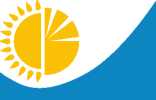 
Мемлекеттік статистика органдары құпиялылығына кепілдік береді

Конфиденциальность гарантируется органами государственной статистики
Мемлекеттік статистика органдары құпиялылығына кепілдік береді

Конфиденциальность гарантируется органами государственной статистики
Мемлекеттік статистика органдары құпиялылығына кепілдік береді

Конфиденциальность гарантируется органами государственной статистики
Мемлекеттік статистика органдары құпиялылығына кепілдік береді

Конфиденциальность гарантируется органами государственной статистики
 

Қазақстан Республикасы

Ұлттық экономика министрлігінің

Статистика комитеті төрағасының

20__ жылғы "___" ______________

№ ___ бұйрығына 1-қосымша
 

Қазақстан Республикасы

Ұлттық экономика министрлігінің

Статистика комитеті төрағасының

20__ жылғы "___" ______________

№ ___ бұйрығына 1-қосымша
 

Қазақстан Республикасы

Ұлттық экономика министрлігінің

Статистика комитеті төрағасының

20__ жылғы "___" ______________

№ ___ бұйрығына 1-қосымша
 

Қазақстан Республикасы

Ұлттық экономика министрлігінің

Статистика комитеті төрағасының

20__ жылғы "___" ______________

№ ___ бұйрығына 1-қосымша
Ведомстволық статистикалық байқау бойынша статистикалық нысан

Статистическая форма ведомственного статистического наблюдения

Қазақстан Республикасы Экология, геология және табиғи ресурстар министрлігі

Су ресурстары комитетінің Су ресурстарын пайдалануды реттеу және қорғау жөніндегі бассейндік инспекцияларына ұсынылады

Представляется Бассейновым инспекциям по регулированию использования и охране водных ресурсов Комитета по водным ресурсам Министерства экологии, геологии и природных ресурсов Республики Казахстан
Ведомстволық статистикалық байқау бойынша статистикалық нысан

Статистическая форма ведомственного статистического наблюдения

Қазақстан Республикасы Экология, геология және табиғи ресурстар министрлігі

Су ресурстары комитетінің Су ресурстарын пайдалануды реттеу және қорғау жөніндегі бассейндік инспекцияларына ұсынылады

Представляется Бассейновым инспекциям по регулированию использования и охране водных ресурсов Комитета по водным ресурсам Министерства экологии, геологии и природных ресурсов Республики Казахстан
Ведомстволық статистикалық байқау бойынша статистикалық нысан

Статистическая форма ведомственного статистического наблюдения

Қазақстан Республикасы Экология, геология және табиғи ресурстар министрлігі

Су ресурстары комитетінің Су ресурстарын пайдалануды реттеу және қорғау жөніндегі бассейндік инспекцияларына ұсынылады

Представляется Бассейновым инспекциям по регулированию использования и охране водных ресурсов Комитета по водным ресурсам Министерства экологии, геологии и природных ресурсов Республики Казахстан
Ведомстволық статистикалық байқау бойынша статистикалық нысан

Статистическая форма ведомственного статистического наблюдения

Қазақстан Республикасы Экология, геология және табиғи ресурстар министрлігі

Су ресурстары комитетінің Су ресурстарын пайдалануды реттеу және қорғау жөніндегі бассейндік инспекцияларына ұсынылады

Представляется Бассейновым инспекциям по регулированию использования и охране водных ресурсов Комитета по водным ресурсам Министерства экологии, геологии и природных ресурсов Республики Казахстан
 

Қазақстан Республикасы

Ұлттық экономика министрлігінің

Статистика комитеті төрағасының

20__ жылғы "___" ______________

№ ___ бұйрығына 1-қосымша
 

Қазақстан Республикасы

Ұлттық экономика министрлігінің

Статистика комитеті төрағасының

20__ жылғы "___" ______________

№ ___ бұйрығына 1-қосымша
 

Қазақстан Республикасы

Ұлттық экономика министрлігінің

Статистика комитеті төрағасының

20__ жылғы "___" ______________

№ ___ бұйрығына 1-қосымша
 

Қазақстан Республикасы

Ұлттық экономика министрлігінің

Статистика комитеті төрағасының

20__ жылғы "___" ______________

№ ___ бұйрығына 1-қосымша
Cу алу, пайдалану және суды бұру туралы есеп

Отчет о заборе, использовании и водоотведении вод
Cу алу, пайдалану және суды бұру туралы есеп

Отчет о заборе, использовании и водоотведении вод
Cу алу, пайдалану және суды бұру туралы есеп

Отчет о заборе, использовании и водоотведении вод
Cу алу, пайдалану және суды бұру туралы есеп

Отчет о заборе, использовании и водоотведении вод
Cу алу, пайдалану және суды бұру туралы есеп

Отчет о заборе, использовании и водоотведении вод
Cу алу, пайдалану және суды бұру туралы есеп

Отчет о заборе, использовании и водоотведении вод
Cу алу, пайдалану және суды бұру туралы есеп

Отчет о заборе, использовании и водоотведении вод
Cу алу, пайдалану және суды бұру туралы есеп

Отчет о заборе, использовании и водоотведении вод
Cу алу, пайдалану және суды бұру туралы есеп

Отчет о заборе, использовании и водоотведении вод
Индексі

Индекс
2-ТП (сушар)

2-ТП (водхоз)
2-ТП (сушар)

2-ТП (водхоз)
жылдық

годовая
есепті кезең

отчетный период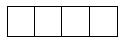 
жыл

год
жыл

год
жыл

год
Суды ауыл шаруашылығы қажеттіліктері үшін, өндірістік, коммуналдық-тұрмыстық қажеттіліктер мен гидроэнергетикада пайдаланатын су пайдаланушылар ұсынады

Представляется водопользователями, использующими воду для нужд сельского хозяйства, для производственных, коммунально-бытовых нужд и гидроэнергетики
Суды ауыл шаруашылығы қажеттіліктері үшін, өндірістік, коммуналдық-тұрмыстық қажеттіліктер мен гидроэнергетикада пайдаланатын су пайдаланушылар ұсынады

Представляется водопользователями, использующими воду для нужд сельского хозяйства, для производственных, коммунально-бытовых нужд и гидроэнергетики
Суды ауыл шаруашылығы қажеттіліктері үшін, өндірістік, коммуналдық-тұрмыстық қажеттіліктер мен гидроэнергетикада пайдаланатын су пайдаланушылар ұсынады

Представляется водопользователями, использующими воду для нужд сельского хозяйства, для производственных, коммунально-бытовых нужд и гидроэнергетики
Суды ауыл шаруашылығы қажеттіліктері үшін, өндірістік, коммуналдық-тұрмыстық қажеттіліктер мен гидроэнергетикада пайдаланатын су пайдаланушылар ұсынады

Представляется водопользователями, использующими воду для нужд сельского хозяйства, для производственных, коммунально-бытовых нужд и гидроэнергетики
Суды ауыл шаруашылығы қажеттіліктері үшін, өндірістік, коммуналдық-тұрмыстық қажеттіліктер мен гидроэнергетикада пайдаланатын су пайдаланушылар ұсынады

Представляется водопользователями, использующими воду для нужд сельского хозяйства, для производственных, коммунально-бытовых нужд и гидроэнергетики
Суды ауыл шаруашылығы қажеттіліктері үшін, өндірістік, коммуналдық-тұрмыстық қажеттіліктер мен гидроэнергетикада пайдаланатын су пайдаланушылар ұсынады

Представляется водопользователями, использующими воду для нужд сельского хозяйства, для производственных, коммунально-бытовых нужд и гидроэнергетики
Суды ауыл шаруашылығы қажеттіліктері үшін, өндірістік, коммуналдық-тұрмыстық қажеттіліктер мен гидроэнергетикада пайдаланатын су пайдаланушылар ұсынады

Представляется водопользователями, использующими воду для нужд сельского хозяйства, для производственных, коммунально-бытовых нужд и гидроэнергетики
Суды ауыл шаруашылығы қажеттіліктері үшін, өндірістік, коммуналдық-тұрмыстық қажеттіліктер мен гидроэнергетикада пайдаланатын су пайдаланушылар ұсынады

Представляется водопользователями, использующими воду для нужд сельского хозяйства, для производственных, коммунально-бытовых нужд и гидроэнергетики
Суды ауыл шаруашылығы қажеттіліктері үшін, өндірістік, коммуналдық-тұрмыстық қажеттіліктер мен гидроэнергетикада пайдаланатын су пайдаланушылар ұсынады

Представляется водопользователями, использующими воду для нужд сельского хозяйства, для производственных, коммунально-бытовых нужд и гидроэнергетики
 

Тапсыру мерзімі – ауыл шаруашылығы қажеттіліктері үшін суды пайдаланатын су пайдаланушылар есепті кезеңнің 1 желтоқсанынан кешіктірмей, өндірістік, коммуналдық-тұрмыстық қажеттіліктер мен гидроэнергетикада суды пайдаланатын су пайдаланушылар есепті кезеңнен кейінгі 10 қаңтардан кешіктірмей

Срок представления – не позднее 1 декабря отчетного периода водопользователи, использующие воду для нужд сельского хозяйства, не позднее 10 января после отчетного периода водопользователи, использующие воду производственных, коммунально-бытовых нужд и гидроэнергетики
 

Тапсыру мерзімі – ауыл шаруашылығы қажеттіліктері үшін суды пайдаланатын су пайдаланушылар есепті кезеңнің 1 желтоқсанынан кешіктірмей, өндірістік, коммуналдық-тұрмыстық қажеттіліктер мен гидроэнергетикада суды пайдаланатын су пайдаланушылар есепті кезеңнен кейінгі 10 қаңтардан кешіктірмей

Срок представления – не позднее 1 декабря отчетного периода водопользователи, использующие воду для нужд сельского хозяйства, не позднее 10 января после отчетного периода водопользователи, использующие воду производственных, коммунально-бытовых нужд и гидроэнергетики
 

Тапсыру мерзімі – ауыл шаруашылығы қажеттіліктері үшін суды пайдаланатын су пайдаланушылар есепті кезеңнің 1 желтоқсанынан кешіктірмей, өндірістік, коммуналдық-тұрмыстық қажеттіліктер мен гидроэнергетикада суды пайдаланатын су пайдаланушылар есепті кезеңнен кейінгі 10 қаңтардан кешіктірмей

Срок представления – не позднее 1 декабря отчетного периода водопользователи, использующие воду для нужд сельского хозяйства, не позднее 10 января после отчетного периода водопользователи, использующие воду производственных, коммунально-бытовых нужд и гидроэнергетики
 

Тапсыру мерзімі – ауыл шаруашылығы қажеттіліктері үшін суды пайдаланатын су пайдаланушылар есепті кезеңнің 1 желтоқсанынан кешіктірмей, өндірістік, коммуналдық-тұрмыстық қажеттіліктер мен гидроэнергетикада суды пайдаланатын су пайдаланушылар есепті кезеңнен кейінгі 10 қаңтардан кешіктірмей

Срок представления – не позднее 1 декабря отчетного периода водопользователи, использующие воду для нужд сельского хозяйства, не позднее 10 января после отчетного периода водопользователи, использующие воду производственных, коммунально-бытовых нужд и гидроэнергетики
 

Тапсыру мерзімі – ауыл шаруашылығы қажеттіліктері үшін суды пайдаланатын су пайдаланушылар есепті кезеңнің 1 желтоқсанынан кешіктірмей, өндірістік, коммуналдық-тұрмыстық қажеттіліктер мен гидроэнергетикада суды пайдаланатын су пайдаланушылар есепті кезеңнен кейінгі 10 қаңтардан кешіктірмей

Срок представления – не позднее 1 декабря отчетного периода водопользователи, использующие воду для нужд сельского хозяйства, не позднее 10 января после отчетного периода водопользователи, использующие воду производственных, коммунально-бытовых нужд и гидроэнергетики
 

Тапсыру мерзімі – ауыл шаруашылығы қажеттіліктері үшін суды пайдаланатын су пайдаланушылар есепті кезеңнің 1 желтоқсанынан кешіктірмей, өндірістік, коммуналдық-тұрмыстық қажеттіліктер мен гидроэнергетикада суды пайдаланатын су пайдаланушылар есепті кезеңнен кейінгі 10 қаңтардан кешіктірмей

Срок представления – не позднее 1 декабря отчетного периода водопользователи, использующие воду для нужд сельского хозяйства, не позднее 10 января после отчетного периода водопользователи, использующие воду производственных, коммунально-бытовых нужд и гидроэнергетики
 

Тапсыру мерзімі – ауыл шаруашылығы қажеттіліктері үшін суды пайдаланатын су пайдаланушылар есепті кезеңнің 1 желтоқсанынан кешіктірмей, өндірістік, коммуналдық-тұрмыстық қажеттіліктер мен гидроэнергетикада суды пайдаланатын су пайдаланушылар есепті кезеңнен кейінгі 10 қаңтардан кешіктірмей

Срок представления – не позднее 1 декабря отчетного периода водопользователи, использующие воду для нужд сельского хозяйства, не позднее 10 января после отчетного периода водопользователи, использующие воду производственных, коммунально-бытовых нужд и гидроэнергетики
 

Тапсыру мерзімі – ауыл шаруашылығы қажеттіліктері үшін суды пайдаланатын су пайдаланушылар есепті кезеңнің 1 желтоқсанынан кешіктірмей, өндірістік, коммуналдық-тұрмыстық қажеттіліктер мен гидроэнергетикада суды пайдаланатын су пайдаланушылар есепті кезеңнен кейінгі 10 қаңтардан кешіктірмей

Срок представления – не позднее 1 декабря отчетного периода водопользователи, использующие воду для нужд сельского хозяйства, не позднее 10 января после отчетного периода водопользователи, использующие воду производственных, коммунально-бытовых нужд и гидроэнергетики
 

Тапсыру мерзімі – ауыл шаруашылығы қажеттіліктері үшін суды пайдаланатын су пайдаланушылар есепті кезеңнің 1 желтоқсанынан кешіктірмей, өндірістік, коммуналдық-тұрмыстық қажеттіліктер мен гидроэнергетикада суды пайдаланатын су пайдаланушылар есепті кезеңнен кейінгі 10 қаңтардан кешіктірмей

Срок представления – не позднее 1 декабря отчетного периода водопользователи, использующие воду для нужд сельского хозяйства, не позднее 10 января после отчетного периода водопользователи, использующие воду производственных, коммунально-бытовых нужд и гидроэнергетики
Экономикалық қызмет түрінің атауы

Наименование вида экономической деятельности
Экономикалық қызмет түрінің атауы

Наименование вида экономической деятельности
 

______________________________________________________________
 

______________________________________________________________
 

______________________________________________________________
 

______________________________________________________________
 

______________________________________________________________
 

______________________________________________________________
 

______________________________________________________________
1. Су пайдаланудың мемлекеттік есебінің коды мен оның индексін көрсетіңіз (Су ресурстарын пайдалануды реттеу және қорғау жөніндегі бассейндік инспекциялар береді)

Укажите код государственного учета использованияводы и его индекс (присваивается Бассейновыми инспекциями по регулированию использования и охране водных ресурсов)
1. Су пайдаланудың мемлекеттік есебінің коды мен оның индексін көрсетіңіз (Су ресурстарын пайдалануды реттеу және қорғау жөніндегі бассейндік инспекциялар береді)

Укажите код государственного учета использованияводы и его индекс (присваивается Бассейновыми инспекциями по регулированию использования и охране водных ресурсов)
1. Су пайдаланудың мемлекеттік есебінің коды мен оның индексін көрсетіңіз (Су ресурстарын пайдалануды реттеу және қорғау жөніндегі бассейндік инспекциялар береді)

Укажите код государственного учета использованияводы и его индекс (присваивается Бассейновыми инспекциями по регулированию использования и охране водных ресурсов)
1. Су пайдаланудың мемлекеттік есебінің коды мен оның индексін көрсетіңіз (Су ресурстарын пайдалануды реттеу және қорғау жөніндегі бассейндік инспекциялар береді)

Укажите код государственного учета использованияводы и его индекс (присваивается Бассейновыми инспекциями по регулированию использования и охране водных ресурсов)
1. Су пайдаланудың мемлекеттік есебінің коды мен оның индексін көрсетіңіз (Су ресурстарын пайдалануды реттеу және қорғау жөніндегі бассейндік инспекциялар береді)

Укажите код государственного учета использованияводы и его индекс (присваивается Бассейновыми инспекциями по регулированию использования и охране водных ресурсов)
1. Су пайдаланудың мемлекеттік есебінің коды мен оның индексін көрсетіңіз (Су ресурстарын пайдалануды реттеу және қорғау жөніндегі бассейндік инспекциялар береді)

Укажите код государственного учета использованияводы и его индекс (присваивается Бассейновыми инспекциями по регулированию использования и охране водных ресурсов)
1. Су пайдаланудың мемлекеттік есебінің коды мен оның индексін көрсетіңіз (Су ресурстарын пайдалануды реттеу және қорғау жөніндегі бассейндік инспекциялар береді)

Укажите код государственного учета использованияводы и его индекс (присваивается Бассейновыми инспекциями по регулированию использования и охране водных ресурсов)
СПМЕ коды1

Код по ГУИВ1
Индексі

Индекс
1. Су пайдаланудың мемлекеттік есебінің коды мен оның индексін көрсетіңіз (Су ресурстарын пайдалануды реттеу және қорғау жөніндегі бассейндік инспекциялар береді)

Укажите код государственного учета использованияводы и его индекс (присваивается Бассейновыми инспекциями по регулированию использования и охране водных ресурсов)
1. Су пайдаланудың мемлекеттік есебінің коды мен оның индексін көрсетіңіз (Су ресурстарын пайдалануды реттеу және қорғау жөніндегі бассейндік инспекциялар береді)

Укажите код государственного учета использованияводы и его индекс (присваивается Бассейновыми инспекциями по регулированию использования и охране водных ресурсов)
1. Су пайдаланудың мемлекеттік есебінің коды мен оның индексін көрсетіңіз (Су ресурстарын пайдалануды реттеу және қорғау жөніндегі бассейндік инспекциялар береді)

Укажите код государственного учета использованияводы и его индекс (присваивается Бассейновыми инспекциями по регулированию использования и охране водных ресурсов)
1. Су пайдаланудың мемлекеттік есебінің коды мен оның индексін көрсетіңіз (Су ресурстарын пайдалануды реттеу және қорғау жөніндегі бассейндік инспекциялар береді)

Укажите код государственного учета использованияводы и его индекс (присваивается Бассейновыми инспекциями по регулированию использования и охране водных ресурсов)
1. Су пайдаланудың мемлекеттік есебінің коды мен оның индексін көрсетіңіз (Су ресурстарын пайдалануды реттеу және қорғау жөніндегі бассейндік инспекциялар береді)

Укажите код государственного учета использованияводы и его индекс (присваивается Бассейновыми инспекциями по регулированию использования и охране водных ресурсов)
1. Су пайдаланудың мемлекеттік есебінің коды мен оның индексін көрсетіңіз (Су ресурстарын пайдалануды реттеу және қорғау жөніндегі бассейндік инспекциялар береді)

Укажите код государственного учета использованияводы и его индекс (присваивается Бассейновыми инспекциями по регулированию использования и охране водных ресурсов)
1. Су пайдаланудың мемлекеттік есебінің коды мен оның индексін көрсетіңіз (Су ресурстарын пайдалануды реттеу және қорғау жөніндегі бассейндік инспекциялар береді)

Укажите код государственного учета использованияводы и его индекс (присваивается Бассейновыми инспекциями по регулированию использования и охране водных ресурсов)
Жолдар коды

Код строки
Су нысанының атауы

Наименование водного объекта
Көз коды2

Код источника2
Беруші ұйымның коды

Код передающей организации
Теңіз-өзен коды

Код моря-реки
Ағыстар

Притоки
Ағыстар

Притоки
Ағыстар

Притоки
Ағыстар

Притоки
Ағыстар

Притоки
Сапа коды2

Код  качества2
Сағадан кашықтық, километр

Расстояние от устья, километр
Рұқсат етілген көлем

Разрешенный объем
Алынды, барлығы 1 жылға

Забрано, получено  за год
оның ішінде айлар бойынша

в том числе по месяцам
оның ішінде айлар бойынша

в том числе по месяцам
оның ішінде айлар бойынша

в том числе по месяцам
Жолдар коды

Код строки
Су нысанының атауы

Наименование водного объекта
Көз коды2

Код источника2
Беруші ұйымның коды

Код передающей организации
Теңіз-өзен коды

Код моря-реки
1
2
3
4
5
Сапа коды2

Код  качества2
Сағадан кашықтық, километр

Расстояние от устья, километр
Рұқсат етілген көлем

Разрешенный объем
Алынды, барлығы 1 жылға

Забрано, получено  за год
қаңтар

январь
ақпан

февраль
наурыз

март
А
Б
В
Г
Д
Е
Ж
З
И
К
Л
М
Н
1
2
3
4
1
2
3
….
Жол дар коды

Код стро ки
оның ішінде айлар бойынша

в том числе по месяцам
оның ішінде айлар бойынша

в том числе по месяцам
оның ішінде айлар бойынша

в том числе по месяцам
оның ішінде айлар бойынша

в том числе по месяцам
оның ішінде айлар бойынша

в том числе по месяцам
оның ішінде айлар бойынша

в том числе по месяцам
оның ішінде айлар бойынша

в том числе по месяцам
оның ішінде айлар бойынша

в том числе по месяцам
оның ішінде айлар бойынша

в том числе по месяцам
Пайдаланған, берілген

Использовано, передано
Пайдаланған, берілген

Использовано, передано
Кері пайдалану

Оборотное использова ние
Жол дар коды

Код стро ки
сәуір

апрель
мамыр

май
маусым

июнь
шілде

июль
тамыз

август
қыр-күйек сентябрь
қазан

октябрь
қараша

ноябрь
жел-тоқсан

декабрь
коды2

код2
көлемі

количество
Кері пайдалану

Оборотное использова ние
А
5
6
7
8
9
10
11
12
13
14
15
16
1
2
3
….
Қайтадан пайдалану

Повторное использова ние
Пайдаланғаннан кейін берілген

Передано после использования
Жеткізу кезіндегі шығындар

Потери при транспорти ровке
Суару алаңы (гектар)

Площадь орошения (гектар)
17
18
19
20
Жолдар коды

Код строки
Су нысанының атауы

Наименование водного объекта
Қабылдау коды3

Код приемника3
Қабылдаушы ұйымның коды

Код принимающей организации
Теңіз-өзен коды

Код моря-реки
Ағыстар

Притоки
Ағыстар

Притоки
Ағыстар

Притоки
Ағыстар

Притоки
Ағыстар

Притоки
Сапа коды2

Код качества2
Жолдар коды

Код строки
Су нысанының атауы

Наименование водного объекта
Қабылдау коды3

Код приемника3
Қабылдаушы ұйымның коды

Код принимающей организации
Теңіз-өзен коды

Код моря-реки
1
2
3
4
5
Сапа коды2

Код качества2
А
Б
В
Г
Д
Е
Ж
З
И
К
Л
1
2
3
Жолдар коды

Код  строки
Сағадан кашықтық, километр

Расстояние от устья, километр
Бұрылды, тасталды барлығы

Отведено, сброшено всего
Ласталған

Загрязненных
Ласталған

Загрязненных
Нормативті таза (тазалаусыз)

Нормативно-чистые  (без очистки)
Нормативті тазартылғандар

Нормативно очищенных
Нормативті тазартылғандар

Нормативно очищенных
Нормативті тазартылғандар

Нормативно очищенных
Нормативті тазартылғандар

Нормативно очищенных
Жолдар коды

Код  строки
Сағадан кашықтық, километр

Расстояние от устья, километр
Бұрылды, тасталды барлығы

Отведено, сброшено всего
тазалаусыз

без очистки
жеткілікті тазаланбаған

недостаточно очищенные
Нормативті таза (тазалаусыз)

Нормативно-чистые  (без очистки)
барлығы, онің ішінде

всего, в том числе:
биологиялық

биологической
физика-химиялық

физико-химической
механикалық

механической
А
М
1
2
3
4
5
6
7
8
1
2
3Приложение 
к статистической форме 
ведомственного статистического
наблюдения "Отчет о заборе,
использовании и водоотведении вод" 
(индекс 2-ТП (водхоз),
периодичность годовая)
Перечень

кодов водных объектов, качества воды

и использованных, переданных вод
Перечень

кодов водных объектов, качества воды

и использованных, переданных вод
Перечень

кодов водных объектов, качества воды

и использованных, переданных вод
Перечень

кодов водных объектов, качества воды

и использованных, переданных вод
Код
1. Водный объект (код источника для графы В раздела 2, код приемника для графы В раздела 3)
1. Водный объект (код источника для графы В раздела 2, код приемника для графы В раздела 3)
1. Водный объект (код источника для графы В раздела 2, код приемника для графы В раздела 3)
1
2
3
4
10
Море
+
+
20
Река
+
+
21
Пересыхающая река
+
+
30
Озеро
+
+
40
Водохранилище, пруд
+
+
41
Водохранилище наливное
+
+
50
Магистральный канал
+
+
55
Магистральный трубопровод
+
+
60
Подземный водоносный горизонт
+
+
61
Шахта, рудник, карьер 
+
+
62
Скважины вертикального дренажа
+
+
70
Коллекторно-дренажная сеть
+
+
71
Коллекторы, не связанные с речной сетью
+
+
72
Коллекторы, достигающие поверхностные водные объекты
+
+
80
Земледельческие поля орошения
-
+
81
Накопители
+
+
82
Рельеф местности
-
+
83
Поля фильтрации
-
+
84
Септик
-
+
90
Сеть водопровода
+
+
91
Сеть водоотведения
+
+
Код
2. Качество воды (код качества для графы Л раздела 2, притоки для графы К раздела 3)
2. Качество воды (код качества для графы Л раздела 2, притоки для графы К раздела 3)
2. Качество воды (код качества для графы Л раздела 2, притоки для графы К раздела 3)
БЛ
Вода балластная, льяльная
+
+
ВП
Вода питьевая 
+
+
ВТ
Вода техническая
+
+
ВС
Вода сточная
+
+
ГП
Вода подземная питьевая
+
+
ГТ
Вода подземная техническая
+
+
КД
Вода коллекторно-дренажная
+
+
МР
Вода морская
+
+
РС
Вода с рисовых систем
+
+
ШР
Вода шахтно-рудничная
+
+
ТР
Вода транзитная
+
+
Код
3. Использовано, передано воды (графа 14 раздела 2)
3. Использовано, передано воды (графа 14 раздела 2)
3. Использовано, передано воды (графа 14 раздела 2)
ГЭ
Гидроэнергетика (производство, передача и распределение электроэнергии)
+
ТЭ
Теплоэнергетика
+
ДБ
Передано другому БВУ
+
ДГ
Передано другому государству
+
НН
Наполнение наливных водохранилищ
+
ПБ
Передано без использования
+
ПГ
Поддержание горизонтов в каналах
+
ПИ
Прочие
+
ПК
Промывка каналов
+
ПН
Полив зеленых насаждений
+
ПП
Поддержание пластового давления
+
РХ
Прудовое рыбное хозяйство
+
СИ
Сброс для пополнения водного объекта
+
+
СП
Санитарные попуски
+
+
СШР
Сброс шахтно-рудничных вод без использования
+
+
ТР
Транзитные воды
+
+
ХП
Хозяйственно-питьевые
+
ХБ
Хозяйственно-бытовые
+
СТ
Строительство
+
СУ
Сфера услуг
+
СХ
Сельское хозяйство
в том числе:
ОЛ
Орошение лиманное
+
ОП
Обводнение пастбищ
+
ОР
Орошение регулярное
+
ЗС
Залив сенокосов
+
СХ
Сельскохозяйственное водоснабжение
+
ПИС
прочие сельскохозяйственные
ПР
Производственные
+
в том числе:
ГПР
горнодобывающая промышленность 
+
ОПР
обрабатывающая промышленность
+
ПРИ
прочие производственные
+Приложение 2 к приказу 
Председателя Комитета по
статистике Министерства
национальной экономики 
Республики Казахстан
от 15 мая 2020 года № 27